                                       Тел.: 8 905 401 7747    Эдвин                                                                               8 967 670 4360   Алексей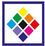    ООО   LeColor   ООО   LeColor   ООО   LeColor   ООО   LeColor   ООО   LeColor   ООО   LeColor   ООО   LeColor   ООО   LeColor             ПРАЙС ЛИСТ             ПРАЙС ЛИСТ             ПРАЙС ЛИСТ             ПРАЙС ЛИСТ             ПРАЙС ЛИСТ             ПРАЙС ЛИСТ             ПРАЙС ЛИСТ             ПРАЙС ЛИСТ01.04.201701.04.2017Наименование     пром-тараНаименование     пром-тараТУТУТУТУГОСТГОСТГОСТГОСТНаименование     пром-тараНаименование     пром-тара2550255025502550Наименование     пром-тараНаименование     пром-тарадо 300 кг.*до 300 кг.*от 300 кг.от 300 кг.до 300 кг.*до 300 кг.*от 300 кг.от 300 кг.      Эмаль ПФ-115   ГОСТ 6465-76      Эмаль ПФ-115   ГОСТ 6465-76      Эмаль ПФ-115   ГОСТ 6465-76      Эмаль ПФ-115   ГОСТ 6465-76      Эмаль ПФ-115   ГОСТ 6465-76      Эмаль ПФ-115   ГОСТ 6465-76      Эмаль ПФ-115   ГОСТ 6465-76      Эмаль ПФ-115   ГОСТ 6465-76      Эмаль ПФ-115   ГОСТ 6465-76      Эмаль ПФ-115   ГОСТ 6465-76белая                                 белая                                 69,0065,0068,0064,0072,0068,0071,0067,00светло-голубая                светло-голубая                65,0061,0064,0060,0068,0064,0067,0063,00голубая                             голубая                             65,0061,0064,0060,0068,0064,0067,0063,00синяя                                синяя                                68,0064,0067,0063,0071,0067,0070,0066,00морская волна                морская волна                66,0062,0065,0061,0069,0065,0068,0064,00зеленая                              зеленая                              70,0066,0069,0065,0073,0069,0072,0068,00темно-зеленая                темно-зеленая                69,0065,0068,0064,0072,0068,0071,0067,00ярко-зеленаяярко-зеленая71,0067,0070,0066,0074,0070,0073,0069,00светло-зеленая                светло-зеленая                71,0067,0070,0066,0074,0070,0073,0069,00салатнаясалатная69,0065,0068,0064,0072,0068,0071,0067,00светло-салатнаясветло-салатная69,0065,0068,0064,0072,0068,0071,0067,00фисташковая                  фисташковая                  69,0065,0068,0064,0072,0068,0071,0067,00хаки                                    хаки                                    69,0065,0068,0064,0072,0068,0071,0067,00светло-серая                    светло-серая                    65,0061,0064,0060,0068,0064,0067,0063,00серая                                 серая                                 65,0061,0064,0060,0068,0064,0067,0063,00черная                               черная                               62,0058,0061,0057,0065,0061,0064,0060,00бежевая                            бежевая                            66,0062,0065,0061,0069,0065,0068,0064,00желтая                               желтая                               73,0069,0072,0068,0076,0072,0075,0071,00оранжевая                        оранжевая                        71,0067,0070,0066,0074,0070,0073,0069,00красная                             красная                             72,0068,0071,0067,0075,0071,0074,0070,00красно-коричневая        красно-коричневая        63,0059,0062,0058,0066,0062,0065,0061,00шоколадная                     шоколадная                     64,0060,0063,0059,0067,0063,0066,0062,00коричневая                      коричневая                      64,0060,0063,0059,0067,0063,0066,0062,00бирюзовая                                       бирюзовая                                       66,0062,0066,0062,0070,0066,0069,0065,00светло-коричневая         светло-коричневая         62,0058,0061,0057,0065,0061,0064,0060,00                                    Эмаль ПФ-133   ГОСТ 926-82 **                                    Эмаль ПФ-133   ГОСТ 926-82 **                                    Эмаль ПФ-133   ГОСТ 926-82 **                                    Эмаль ПФ-133   ГОСТ 926-82 **                                    Эмаль ПФ-133   ГОСТ 926-82 **                                    Эмаль ПФ-133   ГОСТ 926-82 **                                    Эмаль ПФ-133   ГОСТ 926-82 **                                    Эмаль ПФ-133   ГОСТ 926-82 **                                    Эмаль ПФ-133   ГОСТ 926-82 **                                    Эмаль ПФ-133   ГОСТ 926-82 **белая                                 белая                                 69,0065,0068,0064,0072,0068,0071,0067,00зеленая                              зеленая                              70,0066,0069,0065,0073,0069,0072,0068,00серая                                 серая                                 65,0061,0064,0060,0068,0064,0067,0063,00красная                             красная                             72,0068,0071,0067,0075,0071,0074,0070,00красно-коричневая         красно-коричневая         63,0059,0062,0058,0066,0062,0065,0061,00                                    Эмаль ПФ-266   ТУ 6-10-822-84                                    Эмаль ПФ-266   ТУ 6-10-822-84                                    Эмаль ПФ-266   ТУ 6-10-822-84                                    Эмаль ПФ-266   ТУ 6-10-822-84                                    Эмаль ПФ-266   ТУ 6-10-822-84                                    Эмаль ПФ-266   ТУ 6-10-822-84                                    Эмаль ПФ-266   ТУ 6-10-822-84                                    Эмаль ПФ-266   ТУ 6-10-822-84                                    Эмаль ПФ-266   ТУ 6-10-822-84                                    Эмаль ПФ-266   ТУ 6-10-822-84красно-коричневая                 красно-коричневая                 63,0059,0062,0058,00желто-коричневая         желто-коричневая         66,0062,0065,0061,00       Грунт ГФ-021  ГОСТ 25129-81       Грунт ГФ-021  ГОСТ 25129-81       Грунт ГФ-021  ГОСТ 25129-81       Грунт ГФ-021  ГОСТ 25129-81       Грунт ГФ-021  ГОСТ 25129-81       Грунт ГФ-021  ГОСТ 25129-81       Грунт ГФ-021  ГОСТ 25129-81       Грунт ГФ-021  ГОСТ 25129-81       Грунт ГФ-021  ГОСТ 25129-81       Грунт ГФ-021  ГОСТ 25129-81серый                                серый                                58,0054,0057,0053,0065,0061,0064,0060,00красно-коричневый       красно-коричневый       56,0052,0055,0051,0063,0060,0062,0058,00белый 59,0055,0058,0054,00 66,00 62,0065,0061,00черный 59,0055,0058,0054,00 66,00 62,0065,0061,00      Грунт ГФ-0119 ГОСТ 23343-82      Грунт ГФ-0119 ГОСТ 23343-82      Грунт ГФ-0119 ГОСТ 23343-82      Грунт ГФ-0119 ГОСТ 23343-82      Грунт ГФ-0119 ГОСТ 23343-82      Грунт ГФ-0119 ГОСТ 23343-82      Грунт ГФ-0119 ГОСТ 23343-82      Грунт ГФ-0119 ГОСТ 23343-82      Грунт ГФ-0119 ГОСТ 23343-82      Грунт ГФ-0119 ГОСТ 23343-82серый                                серый                                60,0056,0059,0055,0067,0062,0066,0062,00красно-коричневый       красно-коричневый       58,0054,0057,0053,0065,0061,0064,0060,00       Цены указаны за килограмм в указанной таре       Цены указаны за килограмм в указанной таре       Цены указаны за килограмм в указанной таре       Цены указаны за килограмм в указанной таре       Цены указаны за килограмм в указанной таре       Цены указаны за килограмм в указанной таре       Цены указаны за килограмм в указанной таре       Цены указаны за килограмм в указанной таре       Цены указаны за килограмм в указанной таре       Цены указаны за килограмм в указанной таре*    Минимальный объем загрузки заказа 250кг.*    Минимальный объем загрузки заказа 250кг.*    Минимальный объем загрузки заказа 250кг.*    Минимальный объем загрузки заказа 250кг.*    Минимальный объем загрузки заказа 250кг.*    Минимальный объем загрузки заказа 250кг.*    Минимальный объем загрузки заказа 250кг.*    Минимальный объем загрузки заказа 250кг.*    Минимальный объем загрузки заказа 250кг.*    Минимальный объем загрузки заказа 250кг.**  Возможно изготовление любых цветов**  Возможно изготовление любых цветов**  Возможно изготовление любых цветов**  Возможно изготовление любых цветов**  Возможно изготовление любых цветов**  Возможно изготовление любых цветов**  Возможно изготовление любых цветов**  Возможно изготовление любых цветов**  Возможно изготовление любых цветов**  Возможно изготовление любых цветов      Изготовление по каталогу RAL максимально приближенное , плюс 2 рубля на            килограмм      Изготовление по каталогу RAL максимально приближенное , плюс 2 рубля на            килограмм      Изготовление по каталогу RAL максимально приближенное , плюс 2 рубля на            килограмм      Изготовление по каталогу RAL максимально приближенное , плюс 2 рубля на            килограмм      Изготовление по каталогу RAL максимально приближенное , плюс 2 рубля на            килограмм      Изготовление по каталогу RAL максимально приближенное , плюс 2 рубля на            килограмм      Изготовление по каталогу RAL максимально приближенное , плюс 2 рубля на            килограмм      Изготовление по каталогу RAL максимально приближенное , плюс 2 рубля на            килограмм      Изготовление по каталогу RAL максимально приближенное , плюс 2 рубля на            килограмм      Изготовление по каталогу RAL максимально приближенное , плюс 2 рубля на            килограмм